T.C.KIZILCAHAMAM KAYMAKAMLIĞICUMHURİYET İLKOKULU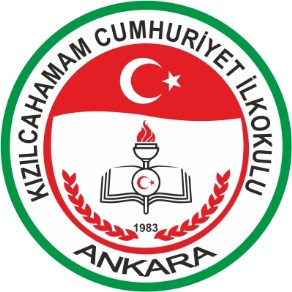 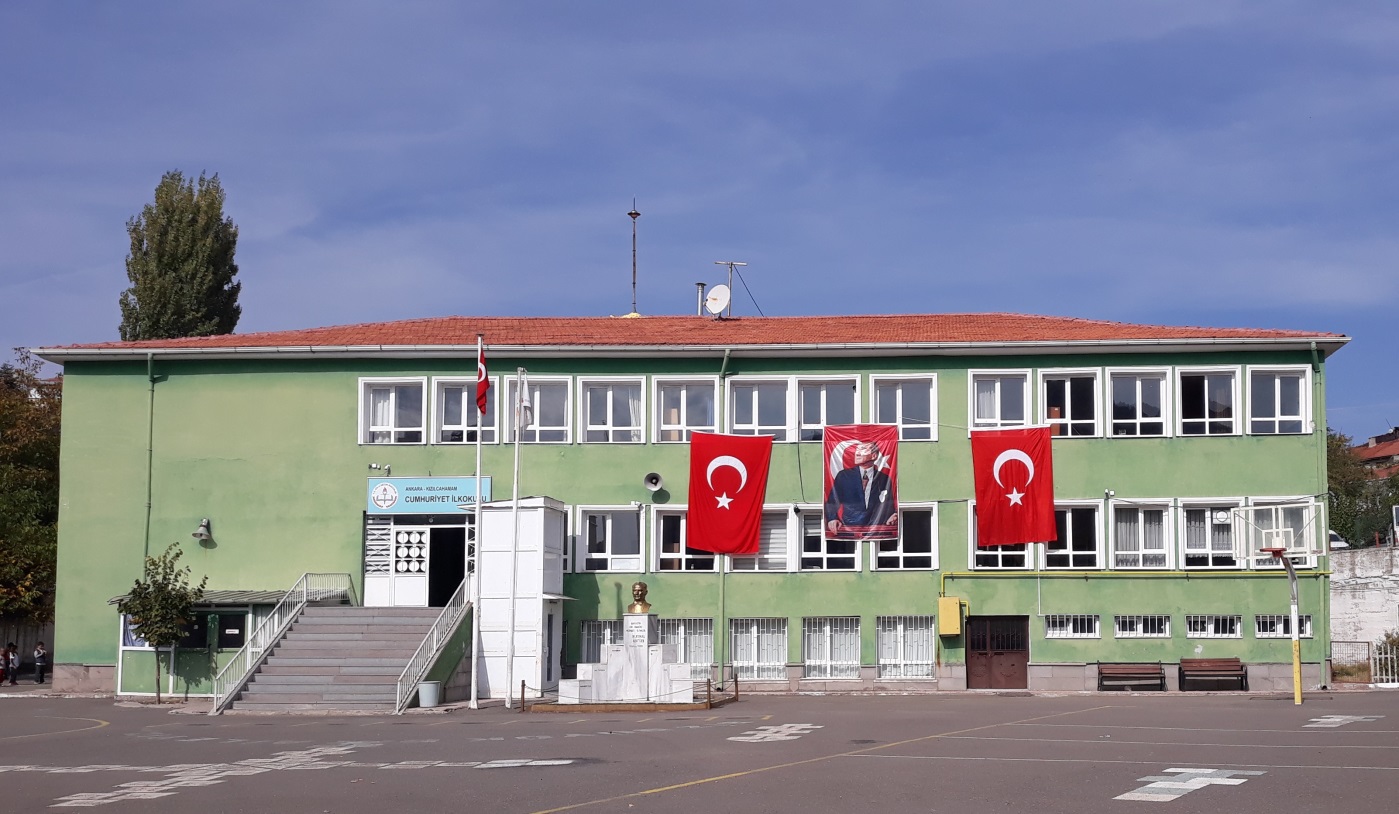 2019-2023STRATEJİK PLANI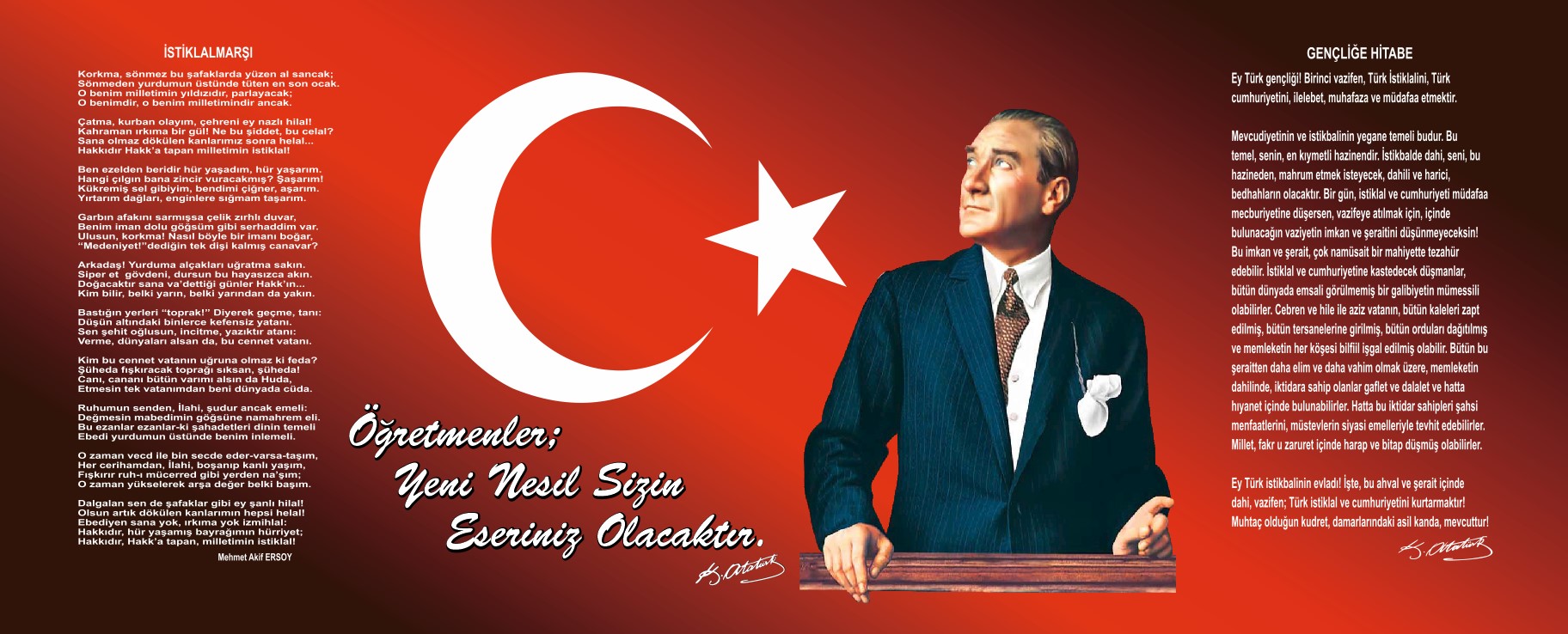 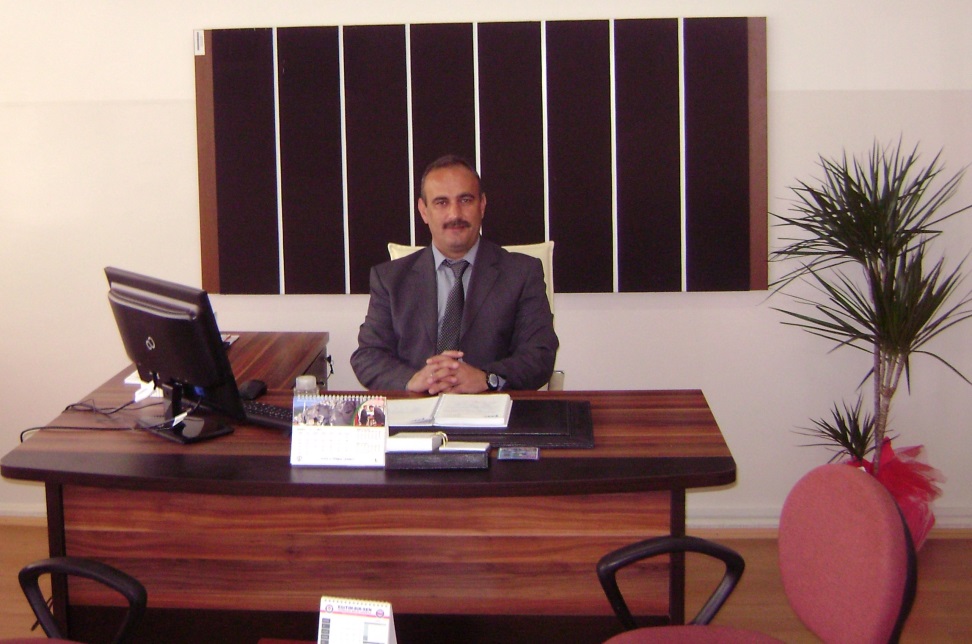 SUNUŞ         Geçmişten günümüze gelirken var olan yaratıcılığın getirdiği teknolojik ve sosyal anlamda gelişmişliğin ulaştığı hız, artık kaçınılmazları da önümüze sererek kendini göstermektedir. Güçlü ekonomik ve sosyal yapı, güçlü bir ülke olmanın ve tüm değişikliklerde dimdik ayakta durabilmenin kaçınılmazlığı da oldukça büyük önem taşımaktadır. Gelişen ve sürekliliği izlenebilen, bilgi ve planlama temellerine dayanan güçlü bir yaşam standardı ve ekonomik yapı; stratejik amaçlar, hedefler ve planlanmış zaman diliminde gerçekleşecek uygulama faaliyetleri ile (SRATEJİK PLAN) oluşabilmektedir.          Okulumuz misyon, vizyon ve stratejik planını ilk olarak 2000 yılında belirlemiştir. Okulumuz, daha iyi bir eğitim seviyesine ulaşmak düşüncesiyle sürekli yenilenmeyi ve kalite kültürünü kendisine ilke edinmeyi amaçlamaktadır. Kalite kültürü oluşturmak için eğitim ve öğretim başta olmak üzere insan kaynakları ve kurumsallaşma, sosyal faaliyetler, alt yapı, toplumla ilişkiler ve kurumlar arası ilişkileri kapsayan 2019-2023 stratejik planı hazırlanmıştır.         Büyük önder Atatürk’ü örnek alan bizler; çağa uyum sağlamış, çağı yönlendiren öğrenciler yetiştirmek için kurulan okulumuz, geleceğimizin teminatı olan öğrencilerimizi daha iyi imkânlarla yetişip, düşünce ufku ve yenilikçi ruhu açık Türkiye Cumhuriyeti’nin çıtasını daha yükseklere taşıyan bireyler olması için öğretmenleri ve idarecileriyle özverili bir şekilde tüm azmimizle çalışmaktayız.          Cumhuriyet İlköğretim Okulu olarak en büyük amacımız yalnızca ilköğretim mezunu çocuklar yetiştirmek değil, girdikleri her türlü ortamda çevresindekilere ışık tutan, hayata hazır, hayatı aydınlatan, bizleri daha da ileriye götürecek nesiller yetiştirmektir. İdare ve öğretmen kadrosuyla bizler; çağa ayak uydurmuş, yeniliklere açık, Türkiye Cumhuriyeti’ni daha da yükseltecek gençler yetiştirmeyi ilke edinmiş bulunmaktayız.            Cumhuriyet İlköğretim Okulu’nun stratejik planlama çalışmasına önce durum tespiti, yani okulun SWOT analizi yapılarak başlanmıştır. SWOT analizi idari personelin ve öğretmenlerin katılımıyla uzun süren bir çalışma sonucu ilk şeklini almış, varılan genel sonuçların sadeleştirilmesi ise okul yönetimi ile öğretmenlerden oluşan beş kişilik bir kurul tarafından yapılmıştır. Daha sonra SWOT sonuçlarına göre stratejik planlama aşamasına geçilmiştir. Bu süreçte okulun amaçları, hedefleri, hedeflere ulaşmak için gerekli stratejiler, eylem planı ve sonuçta başarı veya başarısızlığın göstergeleri ortaya konulmuştur. Denilebilir ki SWOT analizi bir kilometre taşıdır, okulumuzun bugünkü resmidir ve stratejik planlama ise bugünden yarına nasıl hazırlanmamız gerektiğine dair kalıcı bir belgedir. Stratejik planda belirlenen hedeflerimizi ne ölçüde gerçekleştirdiğimiz, plan dönemi içindeki her yıl sonunda gözden geçirilecek ve gereken revizyonlar yapılacaktır.         Cumhuriyet İlköğretim Okulu Stratejik Planı (2019-2023)’de belirtilen amaç ve hedeflere ulaşmamızın okulumuzun gelişme ve kurumsallaşma süreçlerine önemli katkılar sağlayacağına inanmaktayız.            Planın hazırlanmasında emeği geçen Stratejik Planlama Yürütme Ekibi’ne, öğretmen, öğrenci ve velilerimize teşekkür ederim.                                                                                                                   Mehmet GÜRSOY                                                                                                                        Okul MüdürüİÇİNDEKİLERSUNUŞ …………………………………………………………………………………..	3     	İÇİNDEKİLER……………………………………………………………………..4I. BÖLÜM:GİRİŞ VE PLAN HAZIRLIK   	SÜRECİ ……………………………………………………………………………5					II  BÖLÜM:DURUM            ANALİZİ …………………………………………………………………………6OKULUN KISA TANITIMI…………………………………………………………….6                                      OKULUNMEVCUT DURUMU: TEMEL İSTATİKLER………………….7-8-9                PAYDAŞ ANALİZİ……………………………………………………………10-11-12               GZFT (SWOT) ANALİZİ …………………………………………………… 13               GELİŞİM VE SORUN ALANLARI …………………………………………14-15    III. BÖLÜM:        MİSYON, VİZYON VE TEMEL DEĞERLER                MİSYONUMUZ………………………………………………………………..16                 VİZYONUMUZ………………………………………………………………..16                TEMEL DEĞERLERİMİZ……………………………………………………16     I V.BÖLÜM: AMAÇ, HEDEF VE EYLEMLER                TEMA I: EĞİTİM VE ÖĞRETİME ERİŞİM………………………………..17               TEMA II: EĞİTİM VE ÖĞRETİMDE KALİTENİN ARTIRILMASI……18-19               TEMA III: KURUMSAL KAPASİTE……………………………………….	20    V. BÖLÜM :MALİYETLENDİRME………………………………………………..	21-22    EKLER BÖLÜM I: GİRİŞ ve PLAN HAZIRLIK SÜRECİ               Gelişmiş toplumlar geleceğini planlayabilen toplumlardır. Gelecekte ne yapacağına karar vermiş toplumlar yaptıkları çalışmalardan verim bekleyebilirler. İyi bir planlama da herkesin katılımının sağlandığı ekip çalışması ile mümkündür.               Uygulanabilir bir stratejik plan ile okulumuzun geleceğe bakışı farklılaşacaktır. Neyin, ne zaman, hangi kaynakla yapılacağının önceden belirlenmesi ve süreç içerisinde ortaya çıkabilecek sorunlara karşı hazırlıklı olunması stratejik planlama ile mümkündür.            Okulumuzun eğitim alanında başarıya ulaşmasında önümüze çıkan engellerin aşılması için; geleceğimizi daha iyi planlayabilmek amacı ile katılımcılık ruhunu esas alan ekip çalışması sonucu stratejik planımızı hazırladık.              Stratejik plan hazırlanırken tüm paydaşlara tek tek ulaşılarak fikirleri alındı. Geçmiş çalışmalarımız, başarı durumumuz, gelişmeye açık yönlerimiz, sorunlarımız, yapabileceklerimiz analiz edilerek tespit edildi. Böylece okulumuzu bir adım öteye taşıyabilecek bir plan hazırlamaya çalıştık.               Planın uygulanması sırasında tüm paydaşlarımızla birlikte çalışacağız. Değerlendirme ve izleme aşamasında idarecilerimizle birlikte, strateji geliştirme birimimiz ve sorumlu ekiplerimiz  işbirliği içerisinde olacaktır.2019-2023 dönemi stratejik plan hazırlanması süreci Üst Kurul ve Stratejik Plan Ekibinin oluşturulması ile başlamıştır. Ekip tarafından oluşturulan çalışma takvimi kapsamında ilk aşamada durum analizi çalışmaları yapılmış ve durum analizi aşamasında paydaşlarımızın plan sürecine aktif katılımını sağlamak üzere paydaş anketi, toplantı ve görüşmeler yapılmıştır. Durum analizinin ardından geleceğe yönelim bölümüne geçilerek okulumuzun amaç, hedef, gösterge ve eylemleri belirlenmiştir. Çalışmaları yürüten ekip ve kurul bilgileri altta verilmiştir.                           STRATEJİK PLAN ÜST KURULUBÖLÜM II: DURUM ANALİZİDurum analizi bölümünde okulumuzun mevcut durumu ortaya konularak neredeyiz sorusuna yanıt bulunmaya çalışılmıştır. Bu kapsamda okulumuzun kısa tanıtımı, okul künyesi ve temel istatistikleri, paydaş analizi ve görüşleri ile okulumuzun Güçlü Zayıf Fırsat ve Tehditlerinin (GZFT) ele alındığı analize yer verilmiştir.        OKULIN KISA TANITIMI Kızılcahamam Karşıyaka Mahallesinde bulunan okul binasının yapımına 1981 yılında başlanmış olup, 21.12.1982 tarihinde inşası tamamlanmıştır. Okul binası dışında bir kömürlük ve bahçe duvarı da aynı zamanda yapılmıştır.
           12 derslik, iki idare odası ve bir öğretmenler odası bulunan bina 11.03.1983 tarihinde Ankara Valisi Dr. Mustafa GÖNÜL, Milli Eğitim Müdürü Ömer SARAÇ, Bayındırlık Müdürü Cemal AKDAĞ  ile il ve ilçeden gelen pek çok davetlinin bulunduğu parlak bir törenle "Karşıyaka İlkokulu" olarak açılmıştır.
           İl Danışma Kurulunun teklifi ile 26.05.1983 tarihli Valilik onayı ile "Cumhuriyet İlkokulu" olarak ismi değişmiştir.
           Zorunlu eğitimin beş yıldan sekiz yıla çıkması sonucu Eylül 1997 tarihinde "Cumhuriyet İlköğretim Okulu" olarak adı ve statüsü değişmiştir. 
           Cemal GÜNDOĞDU, Ahmet ERDOĞAN ve Cavit ERDOĞAN adlı Kızılcahamamlı üç hayırseverin verdiği toplam 34 milyar TL ile Eylül 2001 tarihinde yapımına başlanan ek bina Şubat 2002 tarihinde tamamlanarak hizmete açılmıştır. Bu ek bina okula, 4 derslik, 1 çok amaçlı salon, 2 tuvalet, 1 memur odası ve 1 de hizmetli odası kazandırmıştır. Yeni binanın eski bina ile bütünleştirilmesi soncu eski öğretmenler odası yok olduğundan yeni dersliklerden biri öğretmenler odası yapılmıştır.
        Eski okul binasında derslik olarak yapılan iki birim, ihtiyaç sebebiyle kalorifer dairesi ve depo olarak kullanılmaktadır. Son haliyle 15 dersliği bulunmaktadır. Okulda 50 erkek 50 kız toplam 100öğrenci öğrenim görmekte olup, 1 müdür, 1 müdür yardımcısı, 11 öğretmen ve iki hizmetli görev yapmaktadır.Okulumuz 2006 ve 2010 yılarında geçirdiği tadilatlarla son şeklini almıştır. Ayrıca 4+4+4 eğitim sistemiyle beraber ilkokul olarak görev yapan okulumuzda 6,7ve 8’lerden boşalan sınıflar kitaplık, drama odası sanat odası olarak düzenlenerek 2014 yılında faaliyete geçirilmiştir.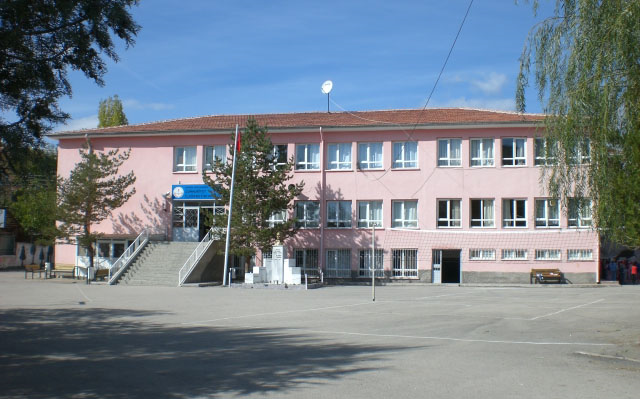 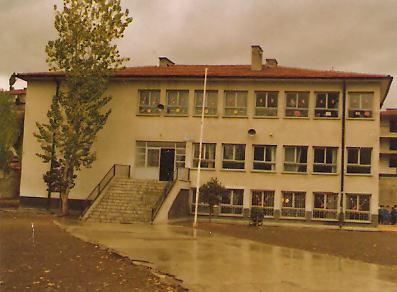 Okul KünyesiOkulumuzun temel girdilerine ilişkin bilgiler altta yer alan okul künyesine ilişkin tabloda yer almaktadır.Temel Bilgiler Tablosu- Okul Künyesi Çalışan BilgileriOkulumuzun çalışanlarına ilişkin bilgiler altta yer alan tabloda belirtilmiştir.Çalışan Bilgileri Tablosu*Okulumuz Bina ve Alanları	Okulumuzun binası ile açık ve kapalı alanlarına ilişkin temel bilgiler altta yer almaktadır.Okul Yerleşkesine İlişkin Bilgiler Sınıf ve Öğrenci Bilgileri	Okulumuzda yer alan sınıfların öğrenci sayıları alttaki tabloda verilmiştir.Donanım ve Teknolojik KaynaklarımızTeknolojik kaynaklar başta olmak üzere okulumuzda bulunan çalışır durumdaki donanım malzemesine ilişkin bilgiye alttaki tabloda yer verilmiştir.Teknolojik Kaynaklar TablosuGelir ve Gider BilgisiOkulumuzun genel bütçe ödenekleri, okul aile birliği gelirleri ve diğer katkılarda dâhil olmak üzere gelir ve giderlerine ilişkin son iki yıl gerçekleşme bilgileri alttaki tabloda verilmiştir.PAYDAŞ ANALİZİKurumumuzun temel paydaşları öğrenci, veli ve öğretmen olmakla birlikte eğitimin dışsal etkisi nedeniyle okul çevresinde etkileşim içinde olunan geniş bir paydaş kitlesi bulunmaktadır. Paydaşlarımızın görüşleri anket, toplantı, dilek ve istek kutuları, elektronik ortamda iletilen önerilerde dâhil olmak üzere çeşitli yöntemlerle sürekli olarak alınmaktadır.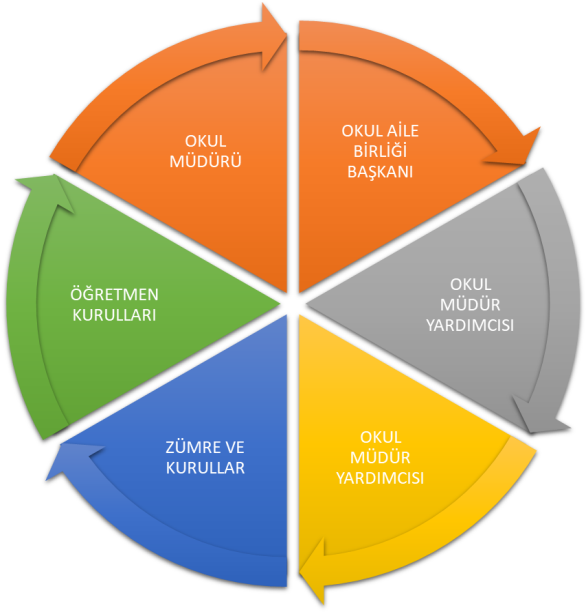 Paydaş anketlerine ilişkin ortaya çıkan temel sonuçlara altta yer verilmiştir.Öğrenci Anketi Sonuçları:Öğretmen Anketi Sonuçları:Veli Anketi Sonuçları:GZFT (SWOT) ANALİZİ     Okulumuzun temel istatistiklerinde verilen okul künyesi, çalışan bilgileri, bina bilgileri, teknolojik kaynak bilgileri ve gelir gider bilgileri ile paydaş anketleri sonucunda ortaya çıkan sorun ve gelişime açık alanlar iç ve dış faktör olarak değerlendirilerek GZFT tablosunda belirtilmiştir. Dolayısıyla olguyu belirten istatistikler ile algıyı ölçen anketlerden çıkan sonuçlar tek bir analizde birleştirilmiştir.Kurumun güçlü ve zayıf yönleri donanım, malzeme, çalışan, iş yapma becerisi, kurumsal iletişim gibi çok çeşitli alanlarda kendisinden kaynaklı olan güçlülükleri ve zayıflıkları ifade etmektedir ve ayrımda temel olarak okul müdürü/müdürlüğü kapsamından bakılarak iç faktör ve dış faktör ayrımı yapılmıştır.Gelişim ve Sorun AlanlarıGelişim ve sorun alanları analizi ile GZFT analizi sonucunda ortaya çıkan sonuçların planın geleceğe yönelim bölümü ile ilişkilendirilmesi ve buradan hareketle hedef, gösterge ve eylemlerin belirlenmesi sağlanmaktadır. Gelişim ve sorun alanları ayrımında eğitim ve öğretim faaliyetlerine ilişkin üç temel tema olan Eğitime Erişim, Eğitimde Kalite ve kurumsal Kapasite kullanılmıştır. Eğitime erişim, öğrencinin eğitim faaliyetine erişmesi ve tamamlamasına ilişkin süreçleri; Eğitimde kalite, öğrencinin akademik başarısı, sosyal ve bilişsel gelişimi ve istihdamı da dâhil olmak üzere eğitim ve öğretim sürecinin hayata hazırlama evresini; Kurumsal kapasite ise kurumsal yapı, kurum kültürü, donanım, bina gibi eğitim ve öğretim sürecine destek mahiyetinde olan kapasiteyi belirtmektedir.Gelişim ve Sorun Alanlarımız3.1 MİSYON, VİZYON VE TEMEL DEĞERLERBÖLÜM IV: AMAÇ, HEDEF VE EYLEMLEREĞİTİM VE ÖĞRETİME ERİŞİMStratejik Amaç 1Bütün bireylerin eğitim ve öğretime adil şartlar altında erişmesini sağlamak.Stratejik Hedef 1.1.Plan dönemi sonuna kadar dezavantajlı gruplar başta olmak üzere, eğitim ve öğretimin her tür ve kademesinde katılım ve tamamlama oranlarını artırmak.Performans GöstergeleriHedefin ne olduğu ve neden gereksinim duyulduğu?Eğitim- öğretime katılımın artırılması ve eğitim metinin bütün bireylere adil şartlarda sunulması.Hedefin mevcut durumu?2018- 2019 eğitim öğretim yılında ilkokul birinci sınıfa başlayan 21 öğrenciden 10 tanesi okul öncesi eğitimi almıştır. 2018–2019 eğitim öğretim yılında 103 öğrencimizden 3 öğrencinin 10 günü geçen devamsızlık yaptığı tespit edilmiştir.Neyin elde edilmesinin umulduğu? (sonuç)Örgün öğretimin her kademesinde okullaşma oranını artırmak, devamsızlık ve okul terklerinin azaltılması için gerekli çalışmaları yapmak.       EYLEMLERTEMA: EĞİTİM-ÖĞRETİMDE KALİTEStratejik Amaç 2Bütün ÖĞRENCİLERE ulusal ve uluslararası ölçütlerde bilgi, beceri, tutum ve davranışın kazandırılması ile girişimci, yenilikçi, yaratıcı, dil becerileri yüksek, iletişime ve öğrenmeye açık, öz güven ve sorumluluk sahibi sağlıklı ve mutlu bireylerin yetişmesine imkân sağlamak.Stratejik Hedef 2.1Bütün bireylerin bedensel, ruhsal ve zihinsel gelişimlerine yönelik faaliyetlere katılım oranını ve öğrencilerin akademik başarı düzeylerini artırmak.Performans göstergeleriHedefin ne olduğu ve neden gereksinim duyulduğu?Öğrencilerin akademik başarı düzeylerini artırmaya çalışmak okulların temel sorumluluğu olmakla beraber sosyal becerilerin kazandırılması da büyük önem arz etmektedir. Bu nedenle sportif faaliyetler ve hazırlanan projelerde öğrenci katılımını üst düzeye çıkarmak gerekmektedir.Öğrencilerin kitap okuma alışkanlıklarını artırmaya yönelik etkilerliklerle duygu ve düşüncelerini ifade edebilme becerisi kazandırabilmek.Mevcut DurumKaliteli bir Eğitim için bütün bireylerin bedensel, ruhsal ve zihinsel gelişimlerine yönelik faaliyetlere katılımı desteklenmelidir. Öğrencilerimizin bedensel, ruhsal ve zihinsel gelişimlerine katkı sağlamak amacıyla yerel ve ulusal düzeyde sportif, sanatsal ve kültürel faaliyetler gerçekleştirilmektir. Mevcut durumda 37 öğrencimiz ilçe düzeyinde yapılan sportif, sanatsal ve kültürel faaliyetlere katılmıştır.2018-2019 eğitim-öğretim yılında okulumuz çocuk kütüphanesi ve sınıf kitaplıklarından alınan veriler doğrultusunda okulum öğrencileri 1 yıl içinde ortalama 32 kitap okumuştur.2018-2019 eğitim-öğretim yılında okulumuzda yürüten “ AİLEMLE İLK YARDIM ÖĞRENİYORUM “ projesi kapsamında okulumuzdan 38 öğrenci ve 20 veli katılmıştır.Neyin elde edilmesinin umulduğu:Potansiyelinin farkında ruhen ve bedenen sağlıklı iletişim becerileri yüksek ve akademik yönden başarılı bireyler Her yıl yapılacak 1 proje ile öğrenci katılımını en az %50 seviyelerine ulaştırmak.Okumayı seven okuduğunu anlayabilen ve kendini güzel ifade edebilen bireyler yetiştirmek.EYLEMLERStratejik Hedef 2.2Eğitimde yenilikçi yaklaşımlar kullanılarak bireylerin yabancı dil yeterliliğini artırmakPerformans göstergeleri          Hedefin ne olduğu ve neden gereksinim duyulduğu?Türkiye de eğitimin her kademesinde İngilizce eğitimi verilmekle beraber gerekli yeterliliğe sahip bireylerin az olduğu yapılan araştırmalar neticesinde ortaya çıkarılmıştır. Öğrencilerin yeterliliğinin artırılabilmesi için değişik faaliyetler yürütülmesi gerekmektedir.Mevcut DurumOkulumuzda İngilizce öğretmeni olmasına rağmen öğrenci seviyesi düşüktür.Neyin elde edilmesinin umulduğu?Temel eğitimde istenen seviyeye ulaşabilmiş öğrenciler yetiştirmek.EYLEMLERTEMA: KURUMSAL KAPASİTEStratejik Amaç 3Beşeri, fiziki, mali ve teknolojik yapı ile yönetim ve organizasyon yapısını iyileştirerek eğitime erişimi ve eğitimde kaliteyi artıracak etkin ve verimli işleyen bir kurumsal yapıyı tesis etmek.Stratejik Hedef 3.1Bakanlık hizmetlerinin etkin sunumunu sağlamak üzere insan kaynaklarının yapısını ve niteliğini geliştirmek.Performans GöstergeleriHedefin ne olduğu ve neden gereksinim duyulduğu?Örgütlerin görev alanına giren konularda, faaliyetlerini etkin bir şekilde yürütebilmesi ve nitelikli ürün ve hizmet üretebilmesi için güçlü bir insan kaynağına sahip olması gerekmektedir. Bu bağlamda, okulumuzun beşeri altyapısının güçlendirilmesi hedeflenmektedir.Hedefin mevcut durumu?2018 – 2019 Eğitim öğretim yılında okulumuzda sınıf öğretmenliği norm kadroları tam doluyken İngilizce öğretmeni kadromuzda 1 adet açık vardır.Neyin elde edilmesinin umulduğu? (sonuç)Okulumuz öğretmenlerimizin mesleki yeterlilik açısından tam donanımlı olmasıOkulumda norm kadro açığının olmaması hedeflenmektedir.EYLEMLERStratejik Hedef 3.2Plan dönemi sonuna kadar, belirlenen kurum standartlarına uygun eğitim ortamlarını tesis etmek ve etkin, verimli bir mali yönetim yapısı oluşturmak.Performans GöstergeleriHedefin ne olduğu ve neden gereksinim duyulduğu?Bakanlık merkez teşkilatı ile okul ve kurumların fiziki ortamlarının iyileştirilerek ihtiyaca cevap verecek düzeye getirilmesi, alternatif finansal kaynaklarla eğitimin desteklenmesi, kaynak kullanımında etkinliğin ve verimliliğin sağlanması amaçlanmıştır.Hedefin mevcut durumu?Okulumuzda  her geçen yıl öğrenci sayısında azalma olmaktadır.Okulumuzda spor ve çok amaçlı salon bulunmamaktadır. Spor etkinlikleri için okulumuzun bahçesi ile okulumuzun yanında bulunan spor sahası kullanılmaktadır. Çok amaçlı salon için ise belediye imkanlarından faydalanılmaktadır.2014 yılına kadar okulumuzda sınıf kitaplıkları dışında öğrencilerimizin yararlanabileceği bir kütüphanemiz bulunmamaktaydı.2014 yılında hizmete giren kütüphanemizle beraber öğrencilerin yoğun bir şekilde kütüphaneden faydalanılmaları sağlanmıştır.Okulumuzda her yıl en az 2 defa deprem ve yangın tatbikatı yapılmaktadır.Neyin elde edilmesinin umulduğu? (sonuç)Öğrencilerin ders dışı sportif faaliyetlere etkin bir şekilde katılımını sağlamak.Böylece hem bedensel hem de zihinsel gelişimlerine katkıda bulunmak.Okulumuzun teknolojik alt yapısının yenilenerek daha iyi ve verimli bir eğitim ortamı oluşturmak.EYLEMLERV. BÖLÜM: MALİYETLENDİRME2019-2023 Stratejik Planı Faaliyet/Proje Maliyetlendirme TablosuÜst Kurul BilgileriÜst Kurul BilgileriEkip BilgileriEkip BilgileriAdı SoyadıUnvanıAdı SoyadıUnvanıMehmet GÜRSOYOKUL MÜDÜRÜSüleyman SAVATYAPANSINIF ÖĞRETMENİÖmer Alper ÇİÇEKSINIF ÖĞRETMENİDursun ÇALIŞKANSINIF ÖĞRETMENİ          İli            :              ANKARA          İli            :              ANKARA          İli            :              ANKARA          İli            :              ANKARAİlçesi                             : KIZILCAHAMAMİlçesi                             : KIZILCAHAMAMİlçesi                             : KIZILCAHAMAMİlçesi                             : KIZILCAHAMAMAdres: Karşıyaka Mah. Kadirbey Cad. No:15Kızılcahamam ANKARAKarşıyaka Mah. Kadirbey Cad. No:15Kızılcahamam ANKARAKarşıyaka Mah. Kadirbey Cad. No:15Kızılcahamam ANKARACoğrafi Konum (link)*:Coğrafi Konum (link)*:http://gg.gg/g286ehttp://gg.gg/g286eTelefon Numarası: 312 736 00 57312 736 00 57312 736 00 57Faks Numarası:Faks Numarası:--e- Posta Adresi:708208@meb.k12.tr708208@meb.k12.tr708208@meb.k12.trWeb sayfası adresi:Web sayfası adresi:khamamcumhuriyet.meb.k12.trkhamamcumhuriyet.meb.k12.trKurum Kodu:708208708208708208Öğretim Şekli:Öğretim Şekli:Tam GünTam GünOkulun Hizmete Giriş Tarihi : 1983Okulun Hizmete Giriş Tarihi : 1983Okulun Hizmete Giriş Tarihi : 1983Okulun Hizmete Giriş Tarihi : 1983Toplam Çalışan Sayısı *Toplam Çalışan Sayısı *1414Öğrenci Sayısı:Kız4848Öğretmen SayısıKadın55Öğrenci Sayısı:Erkek4949Öğretmen SayısıErkek55Öğrenci Sayısı:Toplam9797Öğretmen SayısıToplam1010Derslik Başına Düşen Öğrenci SayısıDerslik Başına Düşen Öğrenci SayısıDerslik Başına Düşen Öğrenci Sayısı:9Şube Başına Düşen Öğrenci SayısıŞube Başına Düşen Öğrenci SayısıŞube Başına Düşen Öğrenci Sayısı:19Öğretmen Başına Düşen Öğrenci SayısıÖğretmen Başına Düşen Öğrenci SayısıÖğretmen Başına Düşen Öğrenci Sayısı:10Şube Başına 30’dan Fazla Öğrencisi Olan Şube SayısıŞube Başına 30’dan Fazla Öğrencisi Olan Şube SayısıŞube Başına 30’dan Fazla Öğrencisi Olan Şube Sayısı: YOKÖğrenci Başına Düşen Toplam Gider Miktarı*Öğrenci Başına Düşen Toplam Gider Miktarı*Öğrenci Başına Düşen Toplam Gider Miktarı*:49Öğretmenlerin Kurumdaki Ortalama Görev SüresiÖğretmenlerin Kurumdaki Ortalama Görev SüresiÖğretmenlerin Kurumdaki Ortalama Görev Süresi8Unvan*ErkekKadınToplamOkul Müdürü ve Müdür Yardımcısı11Sınıf Öğretmeni527Branş Öğretmeni-11Rehber Öğretmen-İdari Personel-Yardımcı Personel213Okul Öncesi22Toplam Çalışan Sayıları8614Okul Bölümleri *Okul Bölümleri *Özel AlanlarVarYokOkul Kat Sayısı3Çok Amaçlı Salon*Derslik Sayısı12Çok Amaçlı Saha*Derslik Alanları (m2)25Kütüphane*Kullanılan Derslik Sayısı6Fen Laboratuvarı*Şube Sayısı5Bilgisayar Laboratuvarı*İdari Odaların Alanı (m2)10İş Atölyesi*Öğretmenler Odası (m2)18Beceri Atölyesi*Okul Oturum Alanı (m2)2480Pansiyon*Okul Bahçesi (Açık Alan)(m2)1990Okul Kapalı Alan (m2)490Sanatsal, bilimsel ve sportif amaçlı toplam alan (m2)Kantin (m2)-Tuvalet Sayısı5Diğer (………….)SINIFIKızErkekToplamAnasınıfı1412261/A96152/A77143/A37103/B4594/A11122397Akıllı Tahta Sayısı5TV Sayısı1Masaüstü Bilgisayar Sayısı13Yazıcı Sayısı5Taşınabilir Bilgisayar Sayısı2Fotokopi Makinası Sayısı1Projeksiyon Sayısı6İnternet Bağlantı Hızı8 mgbtYıllarGelir MiktarıGider Miktarı201645004500201747004700201849004900Sıra NoMADDELERKATILMA DERECESİKATILMA DERECESİKATILMA DERECESİKATILMA DERECESİKATILMA DERECESİSıra NoMADDELERKesinlikle KatılıyorumKatılıyorumKararsızımKısmen KatılıyorumKatılmıyorum1Öğretmenlerimle ihtiyaç duyduğumda rahatlıkla görüşebilirim.%44,4%42,4%9,1%3,1%1,12Okul müdürü ile ihtiyaç duyduğumda rahatlıkla konuşabiliyorum.%48%28,9%19,6%1,2%2,43Okula ilettiğimiz öneri ve isteklerimiz dikkate alınır.%15,8%36,8%14,7%7,4%25,34Okulda kendimi güvende hissediyorum.%26,3%47,3%20,2%4%2,25Okulda öğrencilerle ilgili alınan kararlarda bizlerin görüşleri alınır.%12,1%47,3%16,2%12,1%12,36Öğretmenler yeniliğe açık olarak derslerin işlenişinde çeşitli yöntemler kullanmaktadır.%32,3%36,416,2%4%11,17Derslerde konuya göre uygun araç gereçler kullanılmaktadır.%23,5%43,8%13,3%9,2%10,38Teneffüslerde ihtiyaçlarımı giderebiliyorum.%29,6%47,7%13,2%3,1%8,49Okulun içi ve dışı temizdir.%31,3%46,4%13,1%9,1-10Okulun binası ve diğer fiziki mekânlar yeterlidir.%29,6%32,7%10,2%6,1%21,411Okulumuzda yeterli miktarda sanatsal ve kültürel faaliyetler düzenlenmektedir.%17,2%32,3%29,2%7,1%14,2Sıra NoMADDELERKATILMA DERECESİKATILMA DERECESİKATILMA DERECESİKATILMA DERECESİKATILMA DERECESİSıra NoMADDELERKesinlikle KatılıyorumKatılıyorumKararsızımKısmen KatılıyorumKatılmıyorum1Okulumuzda alınan kararlar, çalışanların katılımıyla alınır. %50,33%49,662Kurumdaki tüm duyurular çalışanlara zamanında iletilir.%53,33%37,66%6,663Her türlü ödüllendirmede adil olma, tarafsızlık ve objektiflik esastır.%40%55,66%6,664Kendimi, okulun değerli bir üyesi olarak görürüm.%46,6%40%13,335Çalıştığım okul bana kendimi geliştirme imkânı tanımaktadır.%33,33%30%13,33%16,66%6,666Okul, teknik araç ve gereç yönünden yeterli donanıma sahiptir.%26,66%40%26,66%6,667Okulda çalışanlara yönelik sosyal ve kültürel faaliyetler düzenlenir.%40,66%43,33%10,18Okulda öğretmenler arasında ayrım yapılmamaktadır.%16,66%56,66%26,669Okulumuzda yerelde ve toplum üzerinde olumlu etki bırakacak çalışmalar yapmaktadır.%46,66%49,66%3,6810Yöneticilerimiz, yenilikçi düşüncelerin üretilmesini teşvik etmektedir.%450%41,66%13,3311Yöneticiler, okulun vizyonunu, stratejilerini, iyileştirmeye açık alanlarını vs. çalışanlarla paylaşır.%53,33%40%6,6612Okulumuzda sadece öğretmenlerin kullanımına tahsis edilmiş yerler yeterlidir.%33,33%33,33%6,66%26,6613Alanıma ilişkin yenilik ve gelişmeleri takip eder ve kendimi güncellerim.%46,66%33,33%13,66%6,33Sıra NoMADDELERKATILMA DERECESİKATILMA DERECESİKATILMA DERECESİKATILMA DERECESİKATILMA DERECESİSıra NoMADDELERKesinlikle KatılıyorumKatılıyorumKararsızımKısmen KatılıyorumKatılmıyorum1İhtiyaç duyduğumda okul çalışanlarıyla rahatlıkla görüşebiliyorum.%18,2%54,5%18,2%9,12Bizi ilgilendiren okul duyurularını zamanında öğreniyorum. %18,2%55,5%19,1%7,33Öğrencimle ilgili konularda okulda rehberlik hizmeti alabiliyorum.%9,1%27,3%9,1%9,1%45,54Okula ilettiğim istek ve şikâyetlerim dikkate alınıyor. %9,1%18,2%39,1%9,1%244,55Öğretmenler yeniliğe açık olarak derslerin işlenişinde çeşitli yöntemler kullanmaktadır.%18,2%36,4%36,4%9,16Okulda yabancı kişilere karşı güvenlik önlemleri alınmaktadır. %9,1%36,4%18,2%18,2%18,27Okulda bizleri ilgilendiren kararlarda görüşlerimiz dikkate alınır. %18,2%52,3%9,1%18,2%2,38E-Okul Veli Bilgilendirme Sistemi ile okulun internet sayfasını düzenli olarak takip ediyorum.%36,4%36,4%27,39Çocuğumun okulunu sevdiğini ve öğretmenleriyle iyi anlaştığını düşünüyorum.%36,4%36,4%18,2%9,110Okul, teknik araç ve gereç yönünden yeterli donanıma sahiptir.%9,1%36,4%9,1%18,2%27,311Okul her zaman temiz ve bakımlıdır.%9,1%72,8%18,212Okulun binası ve diğer fiziki mekânlar yeterlidir.%18,2%45,5%18,2%18,213Okulumuzda yeterli miktarda sanatsal ve kültürel faaliyetler düzenlenmektedir.%9,1%40,2%26,4%9,1%15,3
GÜÇLÜ YÖNLERİMİZ
ZAYIF YÖNLERİMİZToplam öğrenci sayısının az olmasıÖğrencilerin planlı ve düzenli ders çalışma alışkanlıklarının olmamasıVelilere ulaşım kolaylığıÖğrencilerde kitap okuma alışkanlığının olmamasıSınıf öğrenci mevcudunun (genelde) az olmasıÖğrencilerin teknolojiden yeterince yararlanamamalarıDavranış bozukluğu gösteren öğrenci olmamasıÖğrencilerin genel kültür düzeylerinin düşük olmasıTeknolojiyi kullanan öğretmenlerin olmasıVelilerin ilgisizliğiYönetici ve öğretmenler arasında iletişimin iyi olmasıVelilerin eğitim düzeyinin düşük olmasıYöneticilerin etkinlikleri desteklemeleriVelilerin sosyo-ekonomik düzeylerinin düşük olmasıEğitim öğretim araçlarının olması (projeksiyon, akıllı tahta)Rehberlik hizmetinin verilememesiBT sınıfının olmasıKütüphanenin kitaplık tarzında olmasıOkul öncesi eğitimin veriliyor olmasıFen laboratuarının olmamasıSınıflarda bilgisayar olmasıİş atölyelerinin olmamasıFotokopi makinesi olması, öğretmen ve öğrencilerin kullanımına sunulmasıToplantı salonu ya da çok amaçlı salonun yokluğuÖğretmenler odasında bilgisayar ve yazıcı olmasıOkulun maddi imkanlarının kısıtlı olmasıİzcilik faaliyetlerinin yapılıyor olmasıOkulun fiziki kapasitesinin yetersiz olmasıOkul kantininin bahçede olmasıBahçenin küçük olmasıÖğretmen-veli görüşme odasının olmasıOkulda yapılan çalışmaların çevreye tanıtılamamasıÖğretmenler arası iletişimin iyi olmasıÖğrencilerin sosyal etkinliklere katılmaya istekli olmalarıTemizliğe önem verilmesiAnasınıfı tuvaletinin ayrı olmasıSınıf ve koridorlarda yeterli pano bulunmasıBahçe duvarının tel ve demirle çevrili olmasıSes düzeni ve alarm sisteminin olmasıKamera sisteminin olması ve takip edilmesiKablosuz internet ağının olmasıKoridorların aydınlatılmasında sensör sisteminin kullanılmasıOkul aile birliği üyelerinin okul yönetimiyle uyumlu çalışmasıOkulumuzun gelişimlere ve yeniliklere açık yöneticilere sahip olmasıOkul web sitesinin olması         FIRSATLARTEHDİTLER
Okul aile birliği üyelerinin duyarlı ve çalışkan olmalarıÖğrencilerin evlerinde çalışma odası ve ortamlarının olmamasıVelilerin eğitim düzeylerinin düşük olmasıVelilerin okula bakış açılarının farklı olmasıVelilerin gelir düzeylerinin yetersiz olmasıVelilerin çocukları üzerinde otoriteyi kuramamış olmalarıÖğrencilerin kardeş sayılarının fazla olmasıEğitime ErişimEğitimde KaliteKurumsal KapasiteOkullaşma OranıAkademik BaşarıKurumsal İletişimOkula Devam/ DevamsızlıkSosyal, Kültürel ve Fiziksel GelişimKurumsal YönetimOkula Uyum, OryantasyonSınıf TekrarıBina ve YerleşkeÖzel Eğitime İhtiyaç Duyan Bireylerİstihdam Edilebilirlik ve YönlendirmeDonanımYabancı ÖğrencilerÖğretim YöntemleriTemizlik, HijyenHayatboyu ÖğrenmeDers araç gereçleriİş Güvenliği, Okul GüvenliğiTaşıma ve servis 1.TEMA: EĞİTİM VE ÖĞRETİME ERİŞİM 1.TEMA: EĞİTİM VE ÖĞRETİME ERİŞİM1Devamsız öğrenciler2Özel eğitime ihtiyaç duyan bireylerin uygun eğitime erişimi3İyep kursları4Destek eğitimi56789102.TEMA: EĞİTİM VE ÖĞRETİMDE KALİTE2.TEMA: EĞİTİM VE ÖĞRETİMDE KALİTE1Bilimsel, kültürel, sanatsal ve sportif faaliyetler2Okuma kültürü3Okul güvenliği4Eğitimde ve öğretim süreçlerinde bilgi ve iletişim teknolojilerinin kullanımı5Öğretmen yeterlilikleri6Öğretmenlere yönelik hizmetiçi eğitimler789103.TEMA: KURUMSAL KAPASİTE3.TEMA: KURUMSAL KAPASİTE1Okul-Aile birlikleri2Çalışma ortamı ve koşulları3Okul sosyal, kültürel, sanatsal ve sportif faaliyet alanlarının yetersizliği45678910Misyonumuz;Türk Milli Eğitim Sistemi’nin genel amaç ve temel ilkeleri doğrultusunda, yasa ve mevzuatları uygulayarak, okul çevresine ve öğrencilerimize, güvenli bir ortam içerisindenitelikli eğitim vermek.Vizyonumuz;Eğitim-öğretim kalitesiyle tercih edilen okul olmak.Temel Değerlerimiz;Atatürkçülük,Ulusal değerlere bağlılık,Eşitlik ve tarafsızlık,Dürüstlük,Güvenilirlik,Şeffaflık,Saygınlık,Çağdaşlık,Fedakârlık,Sevgi ve hoşgörü,Duyarlılık,Bilimsellik,Üretkenlik,Çalışkanlık,Çevreye duyarlılık.NoPerformans GöstergesiBaş.Değ.201920192020 2020 202120222023İlkokul birinci sınıf öğrencilerinden en az bir yıl okul öncesi eğitim almış olanların oranı (%)% 49% 49%51%51%53%55%57%59Okul bölgesindeki yabancı ülkelerden gelen çocukların eğitim almaları sağlanacak   12   12   -   -   ----Örgün eğitimde 10 gün ve üzeri devamsız öğrenci sayısı     3     3    2    2   1 111NoEYLEM İFADESİDiğer Sorumlu BirimlerAna SorumluOkul öncesi eğitime katılımı artıracak hizmet sunum modelleri çeşitlendirilecek ve okul öncesi eğitim imkânları kısıtlı hane ve bölgelerin erişimini destekleyecek şekilde yaygınlaştırılacaktır.Okul  Öncesi ÖğretmenleriOkul İdaresiOkul öncesi eğitimde ailelere düşen maliyeti azaltacak düzenlemeler yapılacaktır.Okul  Öncesi ÖğretmenleriOkul İdaresiÖzel eğitim ihtiyacı olan bireylerin tespiti için etkili bir tarama ve tanılama sistemi geliştirilecek ve bu bireylerin tanısına uygun eğitime erişmelerini ve devam etmelerini sağlayacak imkânlar geliştirilecektir.Sınıf ÖğretmenleriRAMBütün okul tür ve kademelerinde devamsızlık, ve okuldan erken ayrılma nedenlerinin tespiti için araştırmalar yapılacaktır.Okul öğretmenleriOkul idaresiNoPerformans GöstergesiBaş.Değ.201920192020 2020 202120222023Sanat, bilim, kültür ve spor alanlarında en az bir faaliyete katılan öğrenci oranı% 36% 36%38%38%40%42%44%45Öğrenci başına okunan kitap sayısı   32   32   35   35   37383940Okul tarafından hazırlanan proje sayısı     1     1    1    1    1111Okul tarafından hazırlanan projelere katılım oranı  %37  %37%40%40%50%50%50%50NoEYLEM İFADESİSorumlu BirimlerKoordinatör Birim1.Eğitsel ve kişisel faaliyetlerinin yürütülmesinde beşeri ve fiziki kaynaklarda yaşanan sıkıntıların da ortadan kaldırılabilmesi amacıyla, toplumsal farkındalık düzeyi artırılacak ve diğer kurumlarla da bu alanda iş birliğine gidilecektir.Tüm Sınıf ÖğretmenleriOkul İdaresi2.Yaşadığımız çevrenin ve toplumsal sorunlara çözüm getirici, öğrencilerin çözümlere ilgi duymasını sağlayıcı projeler geliştirilecek.TümSınıf ÖğretmenleriOkul İdaresi3.Okul güvenliği, çevreye duyarlılık, özel eğitime ihtiyaç duyan bireylere uygunluk gibi okulların mekânsal kalitesinin yükseltilmesi amacıyla; yeterli sosyal donatılara sahip, yenilikçi öğrenme ortamları sunan, çağdaş ve çevreye duyarlı eğitim ortamları için standartlar belirlenerek, gerekli yenilik çalışmaları yapılacaktır.TümSınıf ÖğretmenleriOkul İdaresi4.Bütün eğitim kademelerinde sosyal, sanatsal, kültürel ve sportif faaliyetlerin sayısı, çeşidi ve öğrencilerin söz konusu faaliyetlere katılım oranı artırılacak.Komisyon ÖğretmenleriOkul İdaresi5.Okuma kültürünün erken yaşlardan başlayarak yaygınlaştırılması amacıyla yayınlar takip edilecek, kitap sayısı artırılacak.Tüm Sınıf ÖğretmenleriOkul İdaresiNoPerformans GöstergesiBaş.Değ.NoPerformans GöstergesiBaş.Değ.20192020 2021 202120222023Öğrencilerin yabancı dil yeterlilikleri%17%18%19%20%20%21%22NoEYLEM İFADESİSorumlu BirimlerKoordinatör Birim1Yabancı dil eğitiminde daha çok uygulamaya ağırlık verilerek öğrencideki öğrenmenin kalıcı olması sağlanacaktır.İng. öğrt.Okul İdaresi2Yabancı dile yönelik okul içi faaliyetlerinin yapılması( pano, gazete v.b.) ve bu faaliyetlere öğrencinin etkin katılımın sağlanmasıİng. öğrt.Okul İdaresiBaş. Değ.20192020202120222023Öğretmen başına düşen öğrenci sayısı131213131414Personel başına yıllık hizmet içi eğitim süresi (saat) 303535354045Norm kadro doluluk oranı%90%90%90%100%100%100NoEYLEM İFADESİSorumlu BirimlerKoordinatör Birim1.Öğretmenlerin ihtiyaç hissettikleri konularda hizmet içi eğitim faaliyetlerinin yapılması sağlanacaktır.Tüm ÖğretmenlerOkul İdaresi2.Çalışanların bilgi düzeylerini artırmak, tecrübe paylaşımını sağlamak amacıyla çalışan hareketliliği de dâhil olmak üzere ortak faaliyetler yapılacaktır.  Tüm ÖğretmenlerOkul İdaresi3.Öğretmenlerimizi motivasyon ve iş doyumunu artırmaya yönelik çalışmalar yapılacaktır.Tüm ÖğretmenlerOkul İdaresiBaş. Değ.20192020202120222023Okulun teknolojik alt yapısının yenilenmesi ve artırılması%10%15%20%30%40%50Çok amaçlı salon veya konferans salonunda FAALİYETE KATILAN ÖĞRENCİ ORANI%55%60%65%70%70%80Kütüphaneden Yararlanan öğrenci sayısı78090100100100DEPREM TATBİKAT SAYISI V.B222222NoEYLEM İFADESİSorumlu BirimlerKoordinatör Birim1.Okulumuzun  fiziksel koşullarının iyileştirilmesi noktasında bilgisayar ve projeksiyon gibi teknolojik aletlerin yenilenmesi ile internet ağının güçlendirilmesi çalışmaları yapılacaktır.Müdür yardımcısıOkul müdürü2.Yapılan deprem ve yangın tatbikatlarının paydaşlardan en uygun şekilde istifade edilerek daha kapsamlı olmasını sağlamak.Tüm öğretmenlerOkul idaresi3.Okul kütüphanesindeki kitap sayılarının artırılması sağlanacaktır.Tüm öğretmenlerOkul idaresi4.Öğrencilerin kitap okuma alışkanlığını kazandıracak faaliyetler yapılacaktır.Tüm öğretmenlerOkul idaresi5.Derslerin işlenişini kolaylaştıracak yaparak yaşayarak öğrenme yöntemleri ile aktif öğrenmeyi sağlayacak gerekli materyallerin olduğu bir dolap oluşturulacak..Tüm öğretmenlerOkul idaresi6.Okulumuzun fiziki alt yapısını düzenleme çalışmalarını yapabilmek için tüm paydaşlarla işbirliği içerisinde gerekli maddi destek sağlanacaktır.Tüm öğretmenlerOkul idaresiKaynak Tablosu20192020202120222023ToplamKaynak Tablosu20192020202120222023ToplamGenel Bütçe2000210023002500260011500Valilikler ve Belediyelerin KatkısıDiğer (Okul Aile Birlikleri)100010001100120012005500TOPLAM3000310034003700380017000